Raport z monitoringuStrategii Rozwoju Gminy Czerwieńsk na lata 2011-2018za rok 2015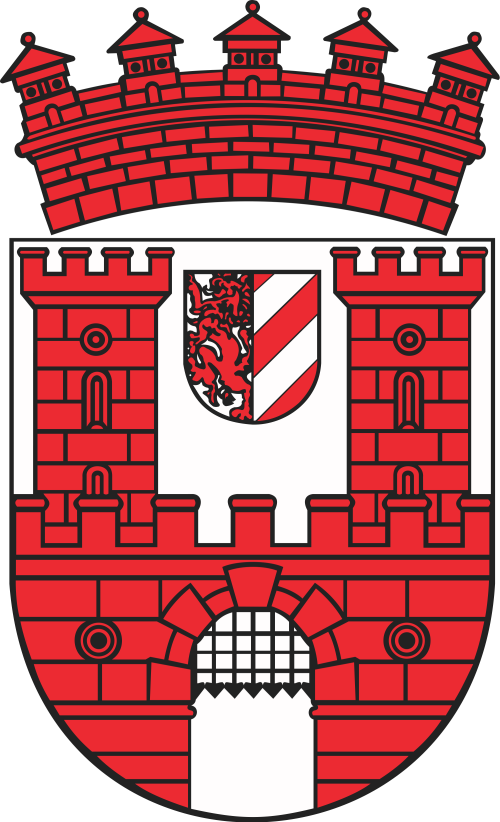 WstępPodstawą skutecznego zarządzania procesem rozwoju gminy jest strategia rozwoju, której immanentnym elementem jest system okresowego raportowania znajdujący odzwierciedlenie w sporządzanym corocznie Monitoringu Strategii Rozwoju. Obowiązek sporządzania raportu oraz metodyka corocznego monitorowania zawarta jest w  punkcie 8 Strategii Rozwoju Gminy Czerwieńsk na lata 2011-2018 przyjętej uchwałą Rady Miejskiej w Czerwieńsku nr XXXII/281/10 z dnia 23.06.2010r. Prezentowany raport, za okres od 1 stycznia do 31 grudnia 2015 r., przedstawia sprawozdanie
z realizacji celów strategicznych, priorytetów i kierunków działań zawartych w „Strategii Rozwoju Gminy na lata 2011-2018’’. Stanowi on źródło informacji o stopniu realizacji Strategii, wskazuje zachodzące zmiany oraz określa dynamikę postępu w osiąganiu przyjętych celów strategicznych. Raport składa się z dwóch części. Pierwsza część przedstawia ocenę realizacji Strategii Rozwoju Gminy Czerwieńsk za lata 2011-2015. Przyjęcie powyższego horyzontu czasowego do analizy zapewnia porównywalność danych 
w wieloletnim przedziale czasowym oraz umożliwia obserwację zachodzących zmian. Druga część stanowi podsumowanie działań podejmowanych w 2015 roku. Zadania i przedsięwzięcia, realizowane przez odpowiedzialne za wdrożenie Strategii jednostki organizacyjne Urzędu Gminy i Miasta w Czerwieńsku przyporządkowane zostały do właściwych celów strategicznych oraz wpisujących się w dany cel priorytetów, kierunków działań i programów operacyjnych, zarówno tych kontynuowanych jak i nowych. Analizie poddane zostały obszary: Przestrzeń i środowisko,Gospodarka i Rolnictwo ,Bezpieczeństwo publiczne i socjalne,Społeczeństwo oparte na wiedzy,Kultura, sport i turystyka,System zarządzania gminą.Strategia to dokument uchwalony do roku 2018, czyli obejmujący okres ośmioletni. Tak długi okres programowania działań rozwojowych wynika z faktu, że jedynie rozwiązania systematyczne, które angażują wszystkich mieszkańców gminy oraz inne podmioty społeczne, mają szansę na sukces i końcowy efekt w postaci wzrostu gospodarczego gminy. Jednocześnie, zgodnie z założeniami wieloletnich planów rozwojowych, jest to dokument dynamiczny, który powinien być uaktualniany zgodnie ze zmieniającą się sytuacją w gminie. Obecnie upływa 5 lat okresu obowiązywania Strategii. Dotychczasowa jej realizacja pokazała, że nasza gmina potrafi skutecznie wykorzystywać szanse związane z pozyskiwaniem bardzo wysokich dotacji unijnych oraz sukcesywnie poprawiać poziom atrakcyjności oferty turystycznej . Strategia wyznacza kierunki podejmowanych w całej gminie zadań  i inwestowania środków finansowych, dlatego traktowana jest przez władze gminy priorytetowo.Upływający pięcioletni okres od przyjęcia strategii to dobry moment do dokładnego przeanalizowania, które z działań strategii zostały zrealizowane i jakim stopniu, jakie zadania przestały być aktualne i wymagają modyfikacji i czy powinny pojawić się jakieś nowe działania. Taką analizę przeprowadził Zespół Monitorujący Strategię i w niniejszym opracowaniu pragniemy przedstawić Państwu - mieszkańcom naszej gminy i miasta, wyniki tej pracy.Analiza została przedstawiona w ujęciu tabelarycznym i tak:w pierwszej kolumnie „Działania” – zostało przedstawione dotychczasowe brzmienie danego zadania, zaproponowane w pierwotnym brzmieniu strategii.w drugiej kolumnie „Stan” – przedstawia zaawansowanie realizacji danego działania 
(R- realizowane, C-częściowo realizowane, N- nierealizowane, Z – zrealizowane).trzecia kolumna „Opis” – opisuje, co zostało wykonane w danym działaniu w czteroletnim okresie obowiązywania strategii. czwarta kolumna „Decyzja” – dotyczy propozycji modyfikacji działania w zaktualizowanej postaci (B- pozostawienie bez zmian,  M- modyfikacja brzmienia działania,  U- usunięcie działania, P- połączenie z innym działaniem).piąta kolumna „Nowe brzmienie działania” – podaje zapis, który będzie obowiązywał po aktualizacji strategii i jej akceptacji przez Radę Miejską.	Ostatnia część opracowania stanowi zestawienie danych statystycznych, które informują ile działań jest realizowanych systematycznie, ile częściowo ile nie zostało podjętych, a ile zrealizowanych.Obszar  PRZESTRZEŃ I ŚRODOWISKOCel strategiczny:  1. Rozwój infrastruktury techniczno – środowiskowejCel operacyjny : 1.1. Budowa i poprawa stanu dróg Zadanie: Budowa i modernizacja dróg gminnych oraz infrastruktury drogowejZmodernizowano nawierzchnie dróg gminnych :- ul. Księdza Zonia w Czerwieńsku  - 392,0 mb- ul. Kwiatowa w Czerwieńsku  235,0 mb-Os. Słoneczne w Nietkowie – 371,Wykonano utwardzenie wjazdów na osiedle domków jednorodzinnych w Płotach -  ul. PogodnaWykonano plac manewrowy  w Czerwieńsku  przy ul. Zielonogórskiej ( 3054m2) i w Leśniowie Wielkim (1900 m2)Dokonano naprawy nawierzchni  odcinka drogi  w kierunku Łężycy – 1600 mbCzęściowo wymieniona została nawierzchnia chodników  przy ul. Rynek w CzerwieńskuW 2015 r. opracowano projekty budowlane na przebudowę dróg gminnych – ul. Strumykowa i Mostowa w Płotach, droga w Leśniowie Małym w kierunku na Łagów,  droga  do Dobrzęcina wzdłuż ogródków działowych.,Zadanie : Modernizacja dróg powiatowych Zadanie : Modernizacja dróg wojewódzkich W 2015 r. wymienione zostały zniszczone krawężniki drogowe wzdłuż  ul. Zielonogórskiej 
w Czerwieńsku Wyremontowano (wraz z ułożeniem nowej warstwy asfaltu)  odcinek drogi  nr  279z  Leśniowa Wielkiego w kierunku  Nietkowa.Wyremontowano  skrzyżowanie  drogi 279 z droga 281  w miejscowości Wysokie.Dokonano naprawy pobocza drogi 279  na odcinku Wysokie – Czerwieńsk Zadanie : Budowa kładki dla pieszych na moście kolejowym w kierunku NietkowicRealizując postulaty mieszkańców Gminy Czerwieńsk, zwłaszcza tzw. „Zaodrza” Gmina wystąpiła do PKP o ujęcie w koncepcji modernizacji linii kolejowej C-59 budowy przejścia pieszo rowerowego przy moście kolejowym w Nietkowicach (linia Zielona Góra-Rzepin). Obecnie trwają prace związane z opracowywaniem dokumentacji przedprojektowej i konsultacje społeczne mające na celu poznanie oczekiwań w stosunku do infrastruktury kolejowej i potrzeb infrastrukturalnych. Gmina Czerwieńsk ponowiła wniosek o ujęcie w opracowywanej dokumentacji budowy kładki w Nietkowicach.W 2015 r. brak reakcji ze strony PKP.Zadanie : Wymiana drogowych tablic informacyjnychDrogowe oznakowania z nazwami miejscowości i oznakowaniem ulic realizowane jest na bieżąco 
w miarę potrzeb i posiadanych środków.Zadanie : Budowa i modernizacja parkingów samochodowych W 2015 r. wybudowany został plac manewrowy  na osiedlu mieszkaniowym w Czerwieńsku przy ul. Zielonogórskiej (3054 m2)Zadanie :Modernizacja i budowa nowych odcinków chodników w miejscowościach gminyW 2015r. częściowo wymieniona została nawierzchnia chodników  przy ul. Rynek w Czerwieńsku Zadanie : Budowa i modernizacja oświetlenia ulic. W 2015 r. wybudowano oświetlenie uliczne w Leśniowie Wielkim i Leśniowie Małym, w Płotach 
na  ul. Mostowej i Sadowej. Zamontowano 12 lam na ul. Sadowej w Płotach, 7 lamp na ul, Mostowej w Płotach,5 lamp w Leśniowie Małym, 7 lamp w Leśniowie WielkimPrzygotowana została dokumentacja projektowa wraz z pozwoleniem  na budowę na oświetlenie uliczne w Laskach.Cel operacyjny:  1.2 Rozwój infrastruktury technicznejZadanie: Budowa i przebudowa sieci wodociągowej i kanalizacyjnej.Zrealizowany został I i II etap budowy kanalizacji sanitarnej dla „Zaodrza” w Nietkowicach i Bródkach – inwestycji dofinansowanej ze środków Unii Europejskiej w ramach Programu Rozwoju Obszarów Wiejskich na lata 2007-2013 w działaniu „Podstawowe usługi dla gospodarki i ludności wiejskiej”. Wybudowano 2000 mb sieci średnicy fi 110-250 mm wraz z przepompowniami w Bródkach 
i Nietkowicach.Zadanie : Rozbudowa sieci gazowej na pozostałych terenach gminy.Zadanie: Uporządkowanie gospodarki odpadami .W ramach wywiązania się z ustawowego obowiązku zapewnienia porządku i czystości na terenie gminy funkcjonują dwa mobilne punkty selektywnego zbierania odpadów komunalnych i wielu mieszkańców korzysta z tego rodzaju usługi. Rada Miejska w Czerwieńsku dnia 23 września 2015 r. podjęła uchwałę nr XI/62/15 w sprawie zawarcia porozumienia międzygminnego. Gmina Czerwieńsk nie ma wystarczających środków na samodzielne utworzenie stacjonarnego punktu selektywnego zbierani odpadów komunalnych na terenie gminy, w związku z tym Burmistrz Czerwieńska porozumiał się z Burmistrzem Nowogrodu Bobrzańskiego, aby istniejący stacjonarny punkt zbiórki odpadów komunalnych, który znajduje się na terenie Gminy Nowogród Bobrzański przyjmował odpady komunalne zebrane selektywnie od właścicieli nieruchomości z Gminy Czerwieńsk. Gmina Czerwieńsk w roku 2015 poniosła koszty związane z odbiorem i zagospodarowaniem odpadów komunalnych w wysokości 1.175.939,18 zł. Zadanie: Rekultywacja składowisk odpadów komunalnych.W 2015 roku nie prowadzono rekultywacji składowisk.Zadanie: Odbudowa i modernizacja wałów przeciwpowodziowych na rzece Odrze i Zimnym Potoku.W październiku 2015 r. Wojewoda Lubuski wydał decyzję zezwalającą na realizację inwestycji
pn. „Nietkowice - Będów etap I - odbudowa i modernizacja prawostronnego wału przeciwpowodziowego rzeki Odry od km 493+300 do km 499+260, gm. Czerwieńsk. Lubuski Zarząd Melioracji i Urządzeń Wodnych w Zielonej Górze jest na etapie kompletowania dokumentów w celu złożenia wniosku o dofinansowanie ze środków Regionalnego Programu Operacyjnego. Prowadzona jest bieżąca konserwacja wałów przeciwpowodziowych. W ramach zatwierdzonego przez Marszałka Województwa Lubuskiego „Planu inwestycji planowanych do realizacji w zakresie melioracji wodnych podstawowych w ramach nowej perspektywy finansowej na lata 2014 – 2020” na ternie gminy Czerwieńsk zostaną rozpoczęte następujące zadania:a/„Będów – modernizacja przepompowni” – rozpoczęcie prac w 2016 r.b/„Brody – modernizacja przepompowni” – rozpoczęcie prac w 2016 r.c/„Nietkowice – Będów – etap I – odbudowa i modernizacja prawostronnego wału p. powodziowego rzeki Odry w km 493+260, gm. Czerwieńsk” – rozpoczęcie prac w 2017 r. Planowane przedsięwzięcie obejmuje:- odbudowę wału (nowy wał) na długości 713 m (Km 6+950 – 7+218 i 8+000 – 8+445),- odbudowę wału na długości 544 m (km 10+897 – 11+441),rozbudowę z modernizacją wału na długości 5422 m (odcinki pozostałe i wał poprzeczny)Celem inwestycji będzie poprawa stopnia ochrony przeciwpowodziowej prawostronnej doliny rzeki Odry w rejonie miejscowości Nietkowice   i Będów. Odcinek objęty projektem o długości 6679 m jest częścią wału istniejącego (podłużnego) o łącznej długości 11440 m oraz wału poprzecznego o długości 350 m, chroniący zamknięty nimi polder użytków rolnych z miejscowościami Nietkowice i Będów. Przybliżony koszt realizacji inwestycji to ok. 35 mln złotych.Zadanie: Odmulenie zbiornika wodnego i melioracje rowów.W 2015 roku ogółem wykonano prace na rowach melioracji szczegółowej na długości 35,210 km z czego 30,350 km w ramach Gminnej Spółki Wodnej w Czerwieńsku i 4,860 km w ramach robót publicznych. Prace wykonano na ogólny koszt 165.400,00 zł z czego: 155.680,00 zł - Gminna Spółka Wodna w Czerwieńsku (w tym: 15.000,00 zł dotacja z budżetu Gminy i 42.505,00 zł dotacja Wojewody Lubuskiego) i 9.720,00 zł koszt prac wykonanych w ramach robót publicznych. Cel operacyjny : 1.3  Poprawa estetyki gminy i edukacji ekologicznejZadanie: Promocja czystości i estetyki gminy. Straż Miejska w Czerwieńsku w roku 2015 realizowała zapisy ustawy o utrzymaniu porządku w gminach poprzez liczne kontrole i interwencje zarówno w miejscach publicznych jak    prywatnych. Głównym ich celem było propagowanie utrzymania czystości na terenie gminy i prywatnych posesjach. Straż Miejska w Czerwieńsku dokonywała w tym celu także wspólnych interwencji z właścicielem wspólnoty mieszkaniowych, Policją oraz Strażą Leśną. Ponadto przeprowadzano liczne rozmowy z sołtysami poszczególnych miejscowości na temat dbania o posesję, jej okolicę  i ogólną estetykę wsi i miasta. W przypadku pojawienia się nieprawidłowości oraz przesłanek o popełnieniu wykroczeń były one usuwane na bieżąco. W roku 2015 Straż Miejska w Czerwieńsku zastosowała łącznie 27 środków oddziaływania wychowawczego z zakresu w/w ustawy. Zadanie: Poprawa estetyki budynków komunalnych i użyteczności publicznej oraz ich otoczenia.Wyremontowano mostek na Kanale Łącza w Czerwieńsku  przy byłym Komisariacie Policji.W ramach realizacji projektu POKL „Przyszłość zaczyna się dzisiaj, nie jutro” mieszkańcy Dobrzęcina własnym działaniem wyremontowali klatki schodowe w trzech blokach, oraz zagospodarowali teren zielony wokół bloków, motywowani byli do dbałości o swoją przestrzeń życiową i małą ojczyznę.Zadanie: Zagospodarowanie terenów zielonych.Wymienione zostały na nowe ławki kosze naśmieci  w parku miejskim w Czerwieńsku.  Zadanie: Zagospodarowanie zbiorników i cieków wodnych na rzecz poprawy estetyki gminy.Zbiornik małej retencji wodnej Czerwieńsk. W ramach wspólnych działań SP Czerwieńsk i Nadleśnictwa Zielona Góra  posadzono lipy wzdłuż alejki spacerowej.Zadanie: Organizacja konkursu na najpiękniejszą posesję.Jak co roku w 2015 roku w 30 czerwca  Gminna Komisja Konkursowa wraz z przedstawicielami KRUS\ z Zielonej Góry i ODR z Kalska dokonała przeglądu i oceny zgłoszonych posesji do gminnego konkursu, którego ideą jest zachęcanie wszystkich mieszkańców do większej dbałości o swoje posesje i ich najbliższe otoczenie.	Według regulaminu konkursu ocenie podlegały następujące kryteria: zagospodarowanie ogrodu, rekreacja i wypoczynek, estetyka ogrodzenia, elewacja budynków, utrzymanie czystości  i porządku, ogólny wygląd posesji. Ogółem komisja oceniła 11 posesji zgłoszonych do konkursu.	Posesje, które zostały zgłoszone do lustracji, mogą stanowić przykład pięknego zagospodarowania. Po szczegółowej lustracji i na podstawie zestawienia oceny punktowej wszystkich członków Komisji Konkursowej, wyłoniono laureatów konkursu i wyróżniono posesje. Nagrody oraz wyróżnienia były wręczone w dniu 22 sierpnia 2015 roku podczas Gminnego Święta Plonów w Nietkowie. Zadanie: Edukacja ekologiczna mieszkańców.W 2015 r. m.in.: przeprowadzono akcję „Chrońmy kasztanowce”, - 	przeprowadzano cięcia pielęgnacyjne drzew na terenie gminy, - 	usuwano drzewa uschnięte, zagrażające bezpieczeństwu ludzi, mienia, ruchu drogowego, realizowano nowe nasadzenia drzew na terenie gminy, w szczególności w obrębach pasów drogowych.W czerwcu 2015 r. w ratuszu odbyło się XVI Sympozjum popularno-naukowe, którego uczestnicy dyskutowali na temat,, Źródeł zanieczyszczeń powietrza oraz ich wpływ na zdrowie i warunki zdrowia ludzi’’. W czerwcu 2015 r. nad zalewem w Czerwieńsku odbył się festyn sportowo-rekreacyjny zorganizowany w ramach XVII edycji ,,Dnia czystej wody ‘’. W ramach realizacji projektu POKL „Przyszłość zaczyna się dzisiaj, nie jutro” mieszkańcy Dobrzęcina zagospodarowali teren zielony wokół bloków, motywowani byli do dbałości o swoją przestrzeń życiową i małą ojczyznęW ramach realizacji projektu POKL „Przyszłość zaczyna się dzisiaj, nie jutro” mieszkańcy Dobrzęcina zagospodarowali teren zielony wokół bloków, motywowani byli do dbałości o swoją przestrzeń życiową i małą ojczyznęW ramach realizacji projektu POKL „Przyszłość zaczyna się dzisiaj, nie jutro” mieszkańcy Dobrzęcina zagospodarowali teren zielony wokół bloków, motywowani byli do dbałości o swoją przestrzeń życiową i małą ojczyznęMGOK w 2015 r.:w ramach Dni Czerwieńska zorganizowano korowód pod hasłem „Matka Ziemia” oraz turniej szkolny o puchar przechodni burmistrza Czerwieńska, w którym uczestnicy zmagali się w konkurencjach sportowych nawiązujących tematycznie do ochrony środowiska
(np. segregacja, recycling), a także odpowiadali na pytania z zakresu ekologii.w ramach działania sekcji plastycznych, zorganizowano warsztaty, na których z odzyskanej makulatury wykonywano prace mające charakter użytkowy (patery, koszyki, inne).Cel strategiczny :1.4 Optymalizacja transportu lokalnegoZadanie: Poprawa łączności środkami komunikacji drogowej i kolejowej.W 2015 r. Komunikacja publiczna na terenie gminy Czerwieńsk realizowana jest przez PKS Zielona Góra autobusami tzw.” Zielonej Linii” Zadanie : Rozwój połączeń kolejowych dla ruchu pasażerskiego.Na wniosek radnego oraz mieszkańców prowadzona jest korespondencja z Urzędem Marszałkowskim Departamentem Infrastruktury i Komunikacji w sprawie przywrócenia kursowania  wszystkich pociągów regionalnych przez stację Czerwieńsk – spowodowana degradacja miasta i gminy oraz dyskryminacja mieszkańców Czerwieńska w związku z opracowywaniem rozkładów jazdy pociągów regionalnych  omijających stację PKP PLK Czerwieńsk.Cel operacyjny :1.5  Rozwój budownictwa mieszkaniowego Zadania: Tworzenie warunków dla rozwoju budownictwa mieszkaniowego.W trakcie opracowania jest miejscowy plan zagospodarowania przestrzennego miasta Czerwieńsk w którym przewidziane zostały tereny pod zabudowę mieszkaniową wielorodzinną i zabudowę szeregową. 	Została zmieniona lokalizacja terenu pod planowaną budowę mieszkań komunalnych przez Regionalne Towarzystwo Budownictwa Społecznego, tj. z działki nr 250/7 położonej 
w Czerwieńsku przy ul. Kwiatowej na działkę nr 218/118 przy ul. Klonowej. Zadanie :Remont kapitalny budynków komunalnych i socjalnych.Wykonane zostały projekty budowlane wraz z decyzjami pozwolenia na budowę  domów przedpogrzebowych na cmentarzach komunalnych w Nietkowie i Nietkowicach.Obszar    GOSPODARKA I ROLNICTWO Cel strategiczny: 2.Rozwój lokalnej gospodarki, w szczególności poprzez wspieranie przedsiębiorczości oraz nowoczesnych gospodarstw rolnych Cel operacyjny: 2.1. Opracowanie procedur organizacyjno-prawnych warunkujących rozwój przedsiębiorczości.W gminie Czerwieńsk zgodnie z ustawą  o finansach publicznych przedsiębiorca jak i inne osoby prawne i fizyczne mogą indywidualnie występować z wnioskiem o udzielenie ulg, odroczeń, umorzeń lub rozłożeń  na raty. W 2015 roku  na wniosek Przedsiębiorstwa Obsługi Mienia Komunalnego POMAK  dokonano umorzenia w wysokości 79.008 złotych.Cel operacyjny: 2.2. Kreowanie klimatu dla rozwoju lokalnej przedsiębiorczości.Zadanie : Przygotowanie ofert inwestycyjnychW 2014 r. gmina opracowała oferty inwestycyjne w których ujęto  5 nieruchomości tj.Teren 1 – nieruchomość gruntowa w Nietkowie ul. Kolejowa nr 1204/2  i 1204/3 , całkowita powierzchnia  terenu inwestycyjnego 6,20 ha / możliwy jest podział powierzchni,Teren 2. – nieruchomość gruntowa w Czerwieńsku ul. Składowa  ,nr dz. 1/10, całkowita powierzchnia  2,57 ha / możliwy jest podział powierzchni. Działka została sprzedana w drodze przetargu na cele produkcyjne firmie ,,ALMAR-PHU Zielona Góra.Teren 3 – nieruchomość gruntowa w Czerwieńsku ul. Składowa , dz. nr 469/4 i 469/7, całkowita powierzchnia terenu 7,61 ha, właściciel Skarb Państwa Nadleśnictwa Zielona Góra.Teren 4 – nieruchomość gruntowa w Czerwieńsku ul. Akacjowa, dz. nr 218/52 o powierzchni 
4426 m².Teren 5 – nieruchomość gruntowa w Czerwieńsku ul. Działkowa, nr dz. 84 o powierzchni 7424 m². Działka została sprzedana Firmie ARCOBALENO z Czerwieńska. Jednocześnie gmina wystąpiła z wnioskiem o włączenie w obszar czerwieńskiej podstrefy Słubicko – Kostrzyńskiej Strefy Ekonomicznej.W 2015 r. z przygotowanych ofert inwestycyjnych skorzystało dwóch przedsiębiorców, którzy nabyli nieruchomości gruntowe (oferta terenu nr 4 i oferta terenu nr 5).W 2015 r opracowano ekofizjografię  dla obszaru funkcjonalnego objętego Partnerstwem Nadodrzańskich Gmin, poszerzonej o zwaloryzowanie zasobów naturalnych na terenie obszaru funkcjonalnego szczególnie w odniesieniu do OZE, określenie możliwości wykorzystania turystycznego obszarów chronionych przyrodniczo w tym Natura 2000 oraz  zidentyfikowanie zagrożeń i możliwości zagospodarowania na terenach powodziowych.Opracowanie Strategii Rozwoju Obszaru Funkcjonalnego Nadodrzańskich Gmin.Zadanie: Rozwój współpracy między przedsiębiorcami a Urzędem Gminy i Miasta. Rozporządzeniem Rady Ministrów z dnia 21 lipca 2015 r. zostało zmienione rozporządzenie w sprawie kostrzyńsko – słubickiej specjalnej strefy ekonomicznej w zakresie rozszerzenia granic podstrefy Czerwieńsk włączając do niej nieruchomości gruntowe stanowiące własność Gminy Czerwieńsk o powierzchni 2.3115 ha. 
Zadanie: Organizowanie szkoleń dla zainteresowanych prowadzeniem działalności gospodarczej.W gminie Czerwieńsk – Gimnazjum-Firma z pełną odpowiedzialnością realizowała projekt, w którym uwzględniono szeroko pojęte zagadnienie z zakresu ekonomii, przedsiębiorczości i przygotowania ich do podejmowania własnej działalności gospodarczej. W Gimnazjum powołano Ośrodek Kariery Zawodowej w skład którego weszli: psycholog, pedagog, przedsiębiorcy i nauczyciele.Zadanie: Promowanie lokalnej przedsiębiorczości.31 marca 2015 r. w auli Zespołu Szkół Ponadgimnazjalnych na spotkaniu pn. „Kształcenie zawodowe i wspieranie przedsiębiorczości w powiecie zielonogórskim” Starosta Zielonogórski Dariusz Wróblewski uhonorował lokalnych przedsiębiorców dyplomem gratulacyjnym Wicepremiera, Ministra Gospodarki Janusza Piechocińskiego. W gronie wyróżnionych dyplomem z okazji 25-lecia polskiej transformacji, w uznaniu za aktywne propagowanie idei i ducha przedsiębiorczości w środowisku lokalnym oraz zaangażowanie i wkład w rozwój polskiej gospodarki znaleźli się z gminy Czerwieńsk: Edward Makarewicz – wiceprezes zarządu Ziel – Bruk w Płotach,Lechosław Ciupik – prezes  LfC Sp. z o. o. w Czerwieńsku,Zbigniew Wasylkowski – prezes zarządu CPN Ekoserwis w Czerwieńsku,Mauro Este – prezes zarządu Arcobaleno Sp. z o. o. w Czerwieńsku,Jacek Dudkowiak – współwłaściciel  Jorge Sp. z o. o. w Czerwieńsku, Mariusz Dudkowiak – współwłaściciel  Jorge Sp. z o. o. w Czerwieńsku,Zbigniew Nowacki – dyrektor  PKP Cargo Tabor Sp. z o. o. w Czerwieńsku, Alina Płocka – właścicielka Gospodarstwa Rolnego w Nietkowie,Cel operacyjny: 	2.3 Modernizacja rolnictwaZadanie: Szkolenia dla rolników.W 2015 roku osoby zainteresowane tematyką rolnictwa miały możliwość udziału w  szkoleniach organizowanych m.in. przez Lubuski Ośrodek Doradztwa Rolniczego w Kalsku.Obszar	BEZPIECZEŃSTWO PUBLICZNE I SOCJALNECel strategiczny:	3.  Wzrost poziomu bezpieczeństwa publicznego i  socjalnegoCel operacyjny: 	3.1 Zapewnienie wysokiego poziomu bezpieczeństwa	        publicznego.Zadanie: Utworzenie systemu monitoringu wizyjnego w miejscach publicznych na terenie gminy.Policji w Czerwieńsku w celu omówienia bieżących służb oraz zagrożeń. W roku 2015 Straż Miejska w Czerwieńsku przeprowadziła;48 wspólnych patroli z policją9 wspólnych patroli ze Strażą Leśną i Żandarmerią Wojskową.64 konwój dokumentów i wartości pieniężnych na rzecz gminy.Zadanie: Ograniczenie zasięgu występujących zagrożeń wynikających z sytuacji kryzysowych.Przeglądy wałów przeciwpowodziowychLubuski Zarząd Melioracji i Urządzeń Wodnych Inspektorat w Zielonej Górze dokonał jesiennego przeglądu wałów przeciwpowodziowych wraz    z budowlami towarzyszącymi – październik 2015 r. oceną objęto 100% walów znajdujących się na terenie gminy Czerwieńsk tj. 39,2 km. Lubuski Zarząd Melioracji i Urządzeń Wodnych Inspektorat    w  Sulechowie dokonał w dniu 21.10.2015 r. przeglądu wałów przeciwpowodziowych Pomorsko – Bródki.Konserwacje wałów przeciwpowodziowychwał p. powodziowy rzeki Odry: Nietkowice – Będów w km 0+000 – 1+864 (odc.5P) – zabudowa punktowa uszkodzeń, wykonanie robót  w miesiącach październik – listopad 2015 r.,wał p. powodziowy rzeki Odry: Leśna Góra – Laski w km 33+200 – 35+200 
(odc. 11L) – zabudowa punktowa uszkodzeń, wykonanie robót  w miesiącach sierpień – wrzesień 2015 r.,wał p. powodziowy Kanału Zimny Potok w km 0+000 – 3+200 
(str. L), 0+0004+300 (str.. P): zabudowa punktowa uszkodzeń, wykonanie robót w miesiącach sierpień – wrzesień 2015 r.,wał p. powodziowy rzeki Odry: Leśna Góra – Laski w km 22+250 oraz w km 26+375 – 29+300: zabudowa punktowa uszkodzeń, wycinka drzew, wykonanie robót w miesiącach październik – listopad 2015 r.,wał p. powodziowy Pomorsko – Bródki: wykonanie koszenia całości wału, wykonanie prac w miesiącu październiku 2015 r., kanał Bródki I i Bródki II – wykoszenie skarp cieku i hakowanie dna  z roślinności, wykonanie prac w miesiącach wrzesień  październik 2015 r.,kanał Pomorski - wykoszenie skarp cieku i hakowanie dna z roślinności, usunięcie zatorów i tam bobrowych, wykonanie prac w miesiącach wrzesień październik 2015 r.,wykoszenie wałów przeciwpowodziowych (w tym usuwanie zatorów) 38,26 km, wykonanie robót w miesiącach lipiec – wrzesień 2015 r.:Kanał Łącza 4000 mKanał Główny 3500 mKanał Doprowadzalnik 	3300 mKanał Młynówka	              2550 mKanał Stużyna		12516 mKanał Południowy	5000 mKanał Północny		3300 mKanał Kolejowy		4060 mKanał Zimny Potok 	21200m                                                                                  Razem:     59426 mInwestycjeW ramach zatwierdzonego przez Marszałka Województwa Lubuskiego „Planu inwestycji planowanych do realizacji w zakresie melioracji wodnych podstawowych w ramach nowej perspektywy finansowej na lata 2014 – 2020” na ternie gminy Czerwieńsk zostaną rozpoczęte następujące zadania:„Będów – modernizacja przepompowni” – rozpoczęcie prac w 2016 r.„Brody – modernizacja przepompowni” – rozpoczęcie prac w 2016 r.„Nietkowice – Będów – etap I – odbudowa i modernizacja prawostronnego wału p. powodziowego rzeki Odry w km 493+260, gm. Czerwieńsk” – rozpoczęcie prac w 2017 r. Planowane przedsięwzięcie obejmuje:- odbudowę wału (nowy wał) na długości 713 m (Km 6+950 – 7+218 i 8+000 – 8+445),- odbudowę wału na długości 544 m (km 10+897 – 11+441),rozbudowę z modernizacją wału na długości 5422 m (odcinki pozostałe  i wał poprzeczny)Celem inwestycji będzie poprawa stopnia ochrony przeciwpowodziowej prawostronnej doliny rzeki Odry w rejonie miejscowości Nietkowice   i Będów. Odcinek objęty projektem              o długości 6679 m jest częścią wału istniejącego (podłużnego) o łącznej długości 11440 m oraz wału poprzecznego o długości 350 m, chroniący zamknięty nimi polder użytków rolnych z miejscowościami Nietkowice i Będów. Przybliżony koszt realizacji inwestycji to ok. 35 mln złotych.Ponadto Urząd Gminy i Miasta w Czerwieńsku w 2015 r. brał udział w konsultacjach społecznych do „Planu Zarządzania Ryzykiem Powodziowym dla regionu wodnego Środkowej Odry”. Po ich zakończeniu Gmina Czerwieńsk uzyskała dostęp do map ryzyka powodziowego, zagrożenia powodziowego oraz wariantu całkowitego przerwania wału przeciwpowodziowego.Ponadto prowadzony jest stały monitoring sytuacji hydrologicznej i meteorologicznej na terenie gminy Czerwieńsk oraz system powiadamiania o zagrożeniach. Zgodnie z planem pracy Gminnego Zespołu Zarządzania Kryzysowego na bieżąco odbywają się posiedzenia Zespołu celem omówienia bieżącej sytuacji na terenie gminy Czerwieńsk.Zadanie: Inicjowanie i wspieranie programów zwiększających bezpieczeństwo publiczne – kształtowanie świadomości mieszkańców w zakresie konieczności wspólnego działania dla poprawy bezpieczeństwa i wykrywania przestępstw.W roku 2015 r. Straż Miejska w Czerwieńsku współpracowała z II Komisariatem Policji w Zielonej Górze przy realizacji programu:Wojewódzki Program Edukacyjno - Wychowawczy pn. "LUPO", którego celem jest:ograniczenie przestępczości i zjawisk patologicznych wśród dzieci i młodzieży.inspirowanie podmiotów poza policyjnych do działań mających na celu zagospodarowanie czasu wolnego dzieci i młodzieży,budowanie w środowisku dzieci wzorców zachowań i społecznie pożądanych autorytetów,kształtowanie postaw praworządnych,kształtowanie braku tolerancji dla patologicznych zjawisk życia społecznego.W roku 2015 Straż Miejska w Czerwieńsku była organizatorem konkursu dla dzieci z klas I – III Szkoły Podstawowej w Czerwieńsku z wiedzy o ruchu drogowym oraz zasad zachowania się na trasie szkoła – dom. Konkurs był elementem program „Bezpieczna droga do domu” realizowanego przez Dyrektora PSP w Czerwieńsku. Straż Miejska w Czerwieńsku przygotowała skromne upominki dla uczestników konkursu. W roku 2015 Straż Miejska w Czerwieńsku wspierała Policję podczas organizowanego w Gimnazjum w Czerwieńsku konkursu z wiedzy z zakresu ruchu drogowego. Celem konkursu było propagowanie prawidłowych zasad w ruchu drogowym oraz podstawowych zasad bezpieczeństwa dzieci  i młodzieży.Cel operacyjny: 3.2 Poprawa dostępności i jakości usług medycznych Zadanie: Gwarantowanie dostępu do programów badań profilaktycznych. W 2015 r. w ramach NFZ na terenie gminy Czerwieńsk przeprowadzono 5-krotnie badania mammograficzne dla mieszkanek gminy „50 +” w tym 1 raz w Nietkowicach i 4 razy w Czerwieńsku. Ponadto akcyjnie przeprowadzane były badania cytologiczne dla kobiet, po 50 roku życia. Gminna Poradnia Rehabilitacyjno-Terapeutyczna. Zakupiono nowe urządzenia rozszerzające zakres świadczonych zabiegów m.in.  laser z aplikatorem skanującym,  aparat do terapii podciśnieniowej.Zadanie: Promocja zdrowia – edukacja i profilaktyka zdrowotna. Gmina od 2008 r. prowadzi szczepienia profilaktyczne, zakupując szczepionki przeciwko rakowi szyjki macicy. Program ten obejmuje dziewczęta 13-letnie, które są szczepione nieodpłatnie przez NZOZ ,,ULMED’’ w Czerwieńsku . W 2015 r. zaszczepiono 44 dziewcząt /druga i trzecia dawka/.Koszt zakupu szczepionek w 2015 r. wyniósł 19.305 zł.W zakresie poprawy zdrowia wśród dzieci i młodzieży gmina realizowała programy profilaktyczne i promocyjne z zakresu zdrowia jamy ustnej, w tym instruktażu higieny jamy ustnej i zapobiegania próchnicy zębów skierowanych dla dzieci i młodzieży ich rodziców i opiekunów.1.	Program profilaktyczny przeciw próchnicy ,,Fluoryzacja’’, objęte zostały dzieci szkół podstawowych klasy od 1 do 6 , 2-krotnie w ciągu roku – liczba odbiorców 470.2. 	Program higieny jamy ustnej pt. ,,Śnieżno biały uśmiech ‘’ obejmował przedszkola szkoły podstawowe i gimnazjum , udział wzięło 370 dzieci . W ramach programu skierowane zostały specjalistyczne pogadanki, instruktaże oraz filmy profilaktyczne. 3. 	Programem ortodoncji objęto 90 uczniów, którzy zostali skierowani po uzgodnieniu z rodzicami do specjalistów ortodoncji. W ramach Gminnego Programu Profilaktyki i Ochrony Zdrowia Psychicznego w 2015 r. działały dwa Punkty Konsultacyjno-terapeutyczne w Czerwieńsku dla osób z problemami uzależnień 
i współuzależnień oraz Poradnia Socjoterapeutyczna w Przychodni Zdrowia w Czerwieńsku dla dzieci
i dorosłych. Koszty zatrudnienia 3 terapeutów oraz utrzymania pomieszczeń i ich doposażenia lokali wyniósł w 2015 r. 50.920 zł. W ramach realizacji projektu POKL „Przyszłość zaczyna się dzisiaj, nie jutro” w miejscowości Dobrzęcin zorganizowane zostały warsztaty m. in. z dietetykiem, psychologiem,  ratownikiem medycznym, których tematyka ukierunkowana była na edukację i profilaktykę  zdrowotną.
Cel operacyjny: 3.3 Aktywizacja społeczności lokalnejZadanie: Wspieranie rozwoju aktywności obywatelskiej.Roczny program współpracy Gminy Czerwieńsk z organizacjami pozarządowymi oraz podmiotami prowadzącymi działalność pożytku publicznego na rok 2015 został uchwalony 29 października 2014 roku Uchwałą NR XXXIV/336/14 Rady Miejskiej w Czerwieńsku. Celem programu było wyzwolenie potencjału aktywności obywatelskiej, wrażliwości społecznej oraz umacnianie, poprzez wspólne działania lokalnych więzi, wzmocnienie rozwoju społeczeństwa obywatelskiego, budowanie partnerstwa oraz wspieranie organizacji pozarządowych w realizacji ważnych celów społecznych. Program współpracy staje się swoistym łącznikiem sprzyjającym realizacji wspólnych zadań Gminy Czerwieńsk wraz z organizacjami pozarządowymi. Staje się więc ważnym elementem dalszego rozwoju relacji pomiędzy reprezentantami organizacji pozarządowych, którzy niejednokrotnie są liderami aktywnie działającymi na rzecz społeczeństwa lokalnego a organami gminy. Jest to dokument określający formy zakres współpracy oraz wyznaczający wspólne kierunki działań. Precyzuje zakres zadań pożądanych do realizacji w danym roku. Poprawna relacja na linii organizacja –gmina jest gwarantem efektywniejszego rozwoju i aktywizacji mieszkańców Gminy Czerwieńsk.Zadanie: Angażowanie mieszkańców gminy w rozwiązywanie problemów społecznych.FORMY WSPÓŁPRACYWładze Gminy współpracują z organizacjami pozarządowymi poprzez powierzanie i wspieranie wykonania zadań wymienionych w programie. Ważnym elementem opracowywania programu współpracy jest przeprowadzenie konsultacji społecznych i uwzględnienie w nim potrzeb społeczności lokalnych. Projekt Uchwały Rady Miejskiej w Czerwieńsku w sprawie „Programu Współpracy Gminy Czerwieńsk z organizacjami pozarządowymi na 2015 rok” został poddany konsultacjom w okresie od 9 października 2014 r. do 23 października 2014 roku. Przyjętą formą przeprowadzanych konsultacji było zamieszczenie informacji o podejmowanych konsultacjach wraz z projektem programu współpracy na stronie internetowej Gminy Czerwieńsk (www.czerwiensk.pl), na tablicy ogłoszeń w siedzibie Urzędu oraz przesłanie przedstawicielom organizacji za pośrednictwem poczty polskiej.Po przeprowadzeniu procedury konsultacji, program został zaaprobowany, a następnie przyjęty Uchwałą NR XXXIV/336/14  Rady Miejskiej w Czerwieńsku w dniu 29 października 2014 roku.WSPÓŁPRACA FINANSOWA oferentami . Współpraca Gminy Czerwieńsk z organizacjami pozarządowymi o charakterze finansowym obejmowała zlecanie organizacjom pozarządowym realizację zadań publicznych poprzez powierzanie oraz wspieranie realizacji tych zadań wraz z udzieleniem dotacji na dofinansowanie ich realizacji. W roku ubiegłym władze gminy współpracowały z klubami sportowymi oraz stowarzyszeniami poprzez wsparcie wykonywanych zadań określonych w Programie Współpracy. W związku z tym w dniu 08 stycznia 2014 roku, ogłoszony został otwarty konkurs ofert, dotyczył upowszechniania kultury fizycznej i sportu. W wyniku przeprowadzonej procedury konkursowej podpisano umowy z siedmioma organizacjami pozarządowymi.Konkurs nr 1RAZEM                           161.000Do opiniowania ofert złożonych na konkurs powołana została Komisja Konkursowa. Komisja Konkursowa składała się z pięciu członków. Z pracy komisji zgodnie z § 22 Programu Współpracy sporządzono protokół.Organizacje zgodnie z zapisem w umowie przedłożyły sprawozdania z wykonania zadań publicznych. Sposób wykorzystania przyznanej dotacji podlegał kontroli i ocenie przez gminę przede wszystkim w zakresie: gospodarności i rzetelności w sposobie wydatkowania środków publicznych oraz zgodności wydatkowania dotacji z celem na, który została przyznana.POZOSTAŁE FORMY WSPÓŁPRACY SAMORZĄDU Z ORGANIZACJAMI POZARZĄDOWYMI –FORMY POZAFINANSOWEUdostępnienie materiałów związanych z konkursami ofert na realizację zadań publicznych i innych dokumentów służących do realizacji współpracy samorządu z organizacjami pozarządowymi;Materiały związane z konkursami ofert (treść ogłoszeń konkursowych i formularze) były udostępnianie w formie wydruku każdemu zainteresowanemu. Dodatkowo, treść ogłoszeń konkursowych i formularze były umieszczane na bieżąco na stronie internetowej www.czerwiensk.pl, oraz w Biuletynie Informacji Publicznych www.bip.czerwiensk.pljak również na tablicy ogłoszeń w siedzibie Urzędu Gminy i Miasta w Czerwieńsku.Pomoc merytoryczna przy sporządzaniu sprawozdań, z realizacji zadań.Udostępnianie gminnych obiektów oraz sprzętu.Sprawozdanie z realizacji Programu współpracy Gminy Czerwieńsk z organizacjami pozarządowymi oraz podmiotami wymienionymi w art. 3 ust. 3 ustawy o działalności pożytku publicznego i o wolontariacie za 2015 rok, jest dokumentem podsumowującym kolejny rok współpracy samorządu z organizacjami pozarządowymi oraz pozostałymi podmiotami prowadzącymi działalność pożytku publicznego.W 2015 roku kontynuowane były sprawdzone formy współpracy, ważnym elementem okazał się także pozafinansowy charakter współpracy Gminy Czerwieńsk z organizacjami pozarządowymi. Gmina Czerwieńsk realizując cele Programu współpracy w 2015 roku udzielała organizacjom pozarządowym oraz podmiotom, o których mowa w ustawie zarówno wsparcia finansowego oraz pomocy pozafinansowej. Gmina Czerwieńsk zgodnie z programem współpracy wspierała oraz powierzała wykonywanie zadańpublicznych. Organizacje pozarządowe wniosły niemały wkład w realizacje poszczególnych projektów. Z jednej strony były to zaangażowanie i kreatywność, z drugiej zaś wymierne środki finansowe, a także wkład pozafinansowy, czyli głównie aktywność wolontariuszy i członków organizacji. Realizacja Programu w 2015 r. przyczyniła się do nadania większego znaczenia inicjatywom obywatelskim z udziałem sektora organizacji pozarządowych, tworząc warunki dla rozwoju instytucji społeczeństwa i dialogu obywatelskiego. Pozwoliła na kontynuację współpracy z kompetentnymi  sprawnymi organizacjami, z którymi samorząd od kilku lat realizuje wspólnie zadania w różnych sferach życia społecznego. Działania Gminy nakierowane były w szczególności na tworzenie warunków do zwiększenia aktywności społecznej wśród mieszkańców gminy.Cel operacyjny: ·3.4  Poprawa warunków funkcjonowania służb bezpieczeństwa publicznegoZadanie: Poprawa warunków pracy funkcjonariuszy, pracowników służb porządku publicznego
i ratownictwa. W celu usprawnienia możliwości wykrycia sprawców wykroczeń Straż Miejska w Czerwieńsku zakupiła urządzenie samoczynnie rejestrujące (foto pułapka). Na ten cel przeznaczono 1870 zł. Urządzenie działa w oparciu o rozporządzenie Rady Ministrów z dnia 16 grudnia 2009 r.                        w sprawie sposobu obserwowania i rejestrowania przy użyciu środków technicznych obrazu zdarzeń w miejscach publicznych przez straż gminną (miejską). W roku 2015 zakupiono obuwie dla Straży Miejskiej w Czerwieńsku – 865,96 zł. Zadanie: Doposażenie służb bezpieczeństwa publicznego w niezbędny sprzęt specjalistyczny.Podejmowania sprawnych specjalistycznych działań ratowniczych i gaśniczych, poprawa reakcji na zagrożenia i skażenia, doposażenie jednostki OSP Czerwieńsk, będącej częścią Krajowego Systemu Ratowniczo-Gaśniczego.W 2015 r. zakupiono dla OSP w gminie :-hełmy strażackie – 4 szt. -latarki – 8 szt.- motopompa wodna – 1 szt.- buty bojowe – 26 par- aparaty oddechowe AUR – 2 kompl.- sprężarka – 1 szt.- ubrania specjalne – 8 kompl.- zestaw rozpieracza kolumnowego, teleskopowego LUKAX – 1 SZT.- skafandry lodowo-ratownicze – 2 kompl.- fantom Prestan ze wskaźnikiem – 1 szt. Zadanie: Doskonalenie mechanizmów analizowania i prognozowania zagrożeń oraz zapewnienie narzędzi do realizacji tych zadań. W roku 2014 utworzono nową stronę internetową www.czerwiensk.pl na której został umieszczony pasek informacyjny Info 24, dzięki, któremu na bieżąco mieszkańcy są informowani o zagrożeniach hydrologicznych, meteorologicznych, utrudnieniach na drogach oraz innych niebezpiecznych zjawiskach. Ponadto wysyłane są wiadomości tekstowe SMS o zagrożeniach do sołtysów oraz kierowników poszczególnych jednostek gminy Czerwieńsk.Ponadto Wojewoda Lubuski za pośrednictwem naziemnej telewizji cyfrowej umożliwił mieszkańców województwa lubuskiego dostęp do specjalnych informacji i komunikatów o zagrożeniach oraz sytuacjach kryzysowych. System ten nosi nazwę Regionalnego Systemu Ostrzegania (RSO) i zgodnie z jego założeniami informacje te pojawiają się na ekranie telewizora za pośrednictwem nadajników telewizyjnych na wszystkich kanałach TVP multipleksu trzeciego. Warunkiem odbioru jest włączenie w telewizorach lub dekoderach funkcji wyświetlania napisów lub posiadanie odbiornika z funkcją HbbTV (telewizja hybrydowa). Wojewoda Lubuski wprowadził także aplikację mobilną „Bezpieczne Lubuskie” i w ramach tej aplikacji każdy użytkownik smartfona posiadającego system iOS, Android, Windows mobile może pobrać bezpłatnie program za pośrednictwem, którego na bieżąco jesteśmy informowani o ostrzeżeniach meteorologicznych, hydrologicznych, utrudnieniach na drogach oraz zagrożeniu powodziowym. Realizacja na bieżąco.Zadanie : Doskonalenie zawodowe funkcjonariuszy służb mundurowych i pracowników służb miejskich.W 2015r. odbyły się następujące kursy : kurs kierowców konserwatorów sprzętu ratowniczego OSP -5 druhów,kurs ratownictwa technicznego – 8 druhów,kierowanie ruchem drogowym- 7 druhów,kurs dowódców OSP – 2Obszar SPOŁECZEŃSTWO OPARTE NA WIEDZYCel strategiczny : 4. Tworzenie warunków sprawnego rozwoju oraz funkcjonowania społeczeństwa opartego na wiedzyCel operacyjny : 4.1 Wzrost wykorzystania technologii informacyjno-komunikacyjnych (ICT)w usługach publicznych, gospodarstwach domowych i sektorze przedsiębiorstw.Zadanie : Stworzenie dostępu do szerokopasmowego Internetu.W celu kontynuacji działań związanych z rozwojem społeczeństwa informatycznego Gmina Czerwieńsk we wrześniu 2015 r. złożyła do Regionalnego Programu Operacyjnego – Lubuskie 2020, Oś priorytetowa 2 Rozwój cyfrowy, Działanie 2.1 Rozwój społeczeństwa informacyjnego pełną dokumentację aplikacyjną projektu pn.: „Wdrożenie kompleksowego pakietu IT dla mieszkańców Gminy Czerwieńsk  poprzez budowę zintegrowanego systemu informatycznego” w celu uzyskania dofinansowania na realizację przedmiotowego przedsięwzięcia. Projekt przewiduje zakup interoperacyjnego oprogramowania w zakresie podatków lokalnych, opłat za wywóz nieczystości, ewidencji gruntów i budynków, informowania o wydarzeniach i ostrzegania mieszkańców.  Ponadto planuje się zakup sprzętu ICT (serwera i komputerów do obsługi programów). Głównym celem projektu jest ułatwienie dostępu obywatelom, osobom niepełnosprawnym, przedsiębiorcom i instytucjom do nowoczesnej elektronicznej administracji szczebla samorządowego w Gminie Czerwieńsk umożliwiającej dwustronną interakcję w środowisku cyfrowym.Zakres rzeczowy projektu obejmuje:-stworzenie 7 aplikacji webowych i mobilnych: e-podatki, e-ewidencja gruntów, e-śmieci, e-zapisy, e-usterka, e-biblioteka, e-Czerwieńsk wraz z implementacją,	-zakup oprogramowania firewall – 1 szt.,	-zakup komputerów wraz z monitorem i oprogramowaniem - 19 szt.,	-zakup serwera – 1 szt.W efekcie realizacji projektu zostaną osiągnięte następujące rezultaty:-liczba pobrań/uruchomień aplikacji opartych na ponownym wykorzystaniu informacji sektora publicznego i e-usług publicznych:  1136 szt,-liczba pobrań/odtworzeń dokumentów zawierających informacje sektora publicznego: 1136 szt.Okres realizacji projektu obejmuje lata 2015-2017. Całkowita wartość projektu:763 830,00 zł, wartość dofinansowania: 649 255,50 zł, wkład własny: 114 574,50 zł. Obecnie wniosek jest na etapie weryfikacji Instytucji Zarządzającej.Cel operacyjny 4.2 : Poprawa stanu infrastruktury placówek oświatowych.Wszystkie placówki oświatowe prowadzone przez Gminę Czerwieńsk mają opracowane programy wychowawcze w których ważnym elementem  edukacyjnym jest propagowanie zdrowego stylu życia i aktywności fizycznej. Na poziomie szkół podstawowych i gimnazjum zajęcia z w-f prowadzi wysoko wykwalifikowana kadra. Na bieżąco prowadzona jest modernizacja obiektów sportowych oraz budowa i modernizacja nowoczesnych placów zabaw przy szkołach podstawowych i przedszkolu. Systematycznie od września 2014 r. są   prowadzone we wszystkich szkołach podstawowych Gminy Czerwieńsk dla uczniów kl. I-III ogólnopolskie programy z zakresu kultury fizycznej takie jak: Mały mistrz, Multi-sport, Umiem pływać od 2015 r Junior Sport. Wskazane projekty będą prowadzone przez 3 lata. Rozbudowa i modernizacja placów zabaw przy szkołach i przedszkolach - w ramach Europejskiego Funduszu Rolnego na rzecz Rozwoju Obszarów Wiejskich zrealizowano projekt pn. „Rozbudowa placu zabaw w Nietkowie” (teren przy szkole podstawowej). 
W ramach operacji zakupiono dwa urządzenia zabawowe: linarium (piramidę linową) oraz lokomotywę z wagonem.Opracowane zostały projekty budowlane i uzyskano  pozwolenia  na budowę sal gimnastycznych przy Szkole Podstawowej w Czerwieńsku i  Leśniowie Wielkim.Cel operacyjny 4.3 :Wyrównanie szans edukacyjnych dzieci i młodzieży.Budżet każdej placówki oświatowej zawiera środki niezbędne na likwidację barier architektonicznych. Decyzje PPIS, Straży Pożarnej są na bieżąco likwidowane celem poprawy bezpieczeństwa w placówkach oświatowych. Wydatki na dostosowanie infrastruktury oświatowej dla potrzeb uczniów niepełnosprawnych w tym doposażono gabinety pielęgniarskie na kwotę 24 500 00zł) w roku 2015 były na poziomie 112 7100,00 zł  Organizowane są zajęcia we wszystkich placówkach oświatowych dla uczniów z deficytami rozwojowymi są to zajęcia indywidualne i w małych grupach ( 3 -4 osoby) zajęcia wyrównawcze, logopedyczne, terapeutyczne, korekcyjne, zagrożenie ryzykiem dysleksji. Nakłady na zajęcia wyrównawcze w 2015 to kwota 15 000,00 zł Rozwijane są zainteresowania i uzdolnienia dzieci poprzez takie zajęcia jak: zajęcia sportowe – uczestnictwo w spartakiadach, zawodach, rozgrywkach itp., zajęciach przedmiotowych  - matematyka, j. polski, historia, przyroda, języki obce,. Ponadto uczniowie uczestniczą w zajęciach turystycznych , biorą udział w konkursach i olimpiadach przedmiotowych. Zajęcia tzw. rozwijające są prowadzone przez nauczycieli w ramach art. 42 Karty Nauczyciela. Ponadto w szkołach w 2015 r. realizowano następujące programy w ramach ogólnopolskich akcji z zakresu profilaktyki takie jak: ,, Monitorowanie zdrowia jamy ustnej’’, ,, Elementarz profilaktyczny’’, ,, Sobą być – dobrze żyć’’, ,, Profilaktyka agresji i przemocy w szkole’’, ,,Przyjaciele Zippiego’’, ,,Szkolna interwencja profilaktyczna’’.Cel operacyjny 4.4: Podniesienie jakości usług edukacyjnych .Systematycznie podnosi się w placówkach oświatowych jakość usług edukacyjnych przede wszystkim wyposażając bazę placówek o nowoczesny sprzęt i pomoc dydaktyczne takie jak : laptopy, komputery, tablice multimedialne, projektory multimedialne, programy dydaktyczne – komputerowe matematyczne, gry edukacyjne, encyklopedia cyfrowa itp. Wydatki poniesione na ten cel w roku2015 to kwota 69 500,00zł . Ponadto nauczyciele brali udział  w różnych formach doskonalenia zawodowego ze szczególnym uwzględnieniem form, które zawierają elementy e-usługi, e-organizacja e- arkusz organizacyjny, e- zasoby (technologia informacji komunikacji) na kwotę 24 573,60 zł. Szeroko prowadzone są zajęcia w zakresie języków obcych. Gimnazjum w Czerwieńsku prowadzi zajęcia dodatkowe z języka niemieckiego i angielskiego w ramach realizacji art. 42. Natomiast Sz. Podstawowa Czerwieńsku prowadzi dodatkowo zajęcia z języka niemieckiego w ramach projekt „Mniejszości Narodowych”. Pozostałe placówki prowadzą zajęcia z języków obcych w ramach art. 42 K.N. Plany pracy szkół oraz programy, zawierają takie zagadnienia, które przygotowują uczniów nowych umiejętności do rynku pracy są to głównie językowe,  informatyczne i przyrodnicze. Uczniowie Gimnazjum w 2015 r uczestniczyli w 12  wycieczkach do różnych zakładów pracy celem tzw. doradztwa edukacyjnego, ukierunkowanego na ekonomię i prawa współczesnego rynku. Przy Gimnazjum powstał Szkolny Ośrodek Kariery.  Uczniowie Gimnazjum w Czerwieńsku , Sz. Podstawowej 
w Nietkowie i w Nietkowicach systematycznie uczestniczą w wymianie międzynarodowej 
z uczniami z Niemiec ( Tauber, Klietz, Leoiten). Dzieci w wieku  od 2,5 do 6 lat mają zapewnione wychowanie przedszkolne Do przedszkola w Czerwieńsku uczęszczało 2015 r. około 188 dzieci, poniesione wydatki to kwota 1 778 237,37 zł. Przedszkola niepubliczne – Płoty, Nietków Laski, Leśniów W. – łączna liczba dzieci – – 89, wydatki poniesione na placówki niepubliczne łącznie – 553 600,00 zł. Do oddziałów przedszkolnych przy Szkołach Podstawowych w Nietkowie, Nietkowicach i Leśniowie W, łącznie uczęszczało 64 dzieci, wydatki poniesione to kwota –283 038,10 zł. Łączna liczba dzieci objętych wychowaniem przedszkolnym w Gminie Czerwieńsk w roku 2015 to 341  a wydatki poniesione to kwota łączna 2 614 875,47 zł. Gmina Czerwieńsk w roku 2015 posiadała 365 miejsc w placówkach przedszkolnych a uczęszczało do przedszkoli łącznie publicznych i niepublicznych 341 dzieci. Każdy rodzic, który złożył deklarację umieszczenia dziecka w przedszkolu w Gminie Czerwieńsk to dziecko zostało przyjęte. Przedszkola realizują postawa programowa wychowania przedszkolnego oraz autorskie programy przygotowujące dzieci do nauki czytania i elementów pisania. Ponadto realizowane są programy dotyczące bezpieczeństwa, elementy promocji zdrowia, gry w szachy, przyrodnicze. 
Cel strategiczny : 4.5 Tworzenie warunków do podnoszenia poziomu wiedzy
i umiejętności mieszkańców gminy – promocja uczenia się przez całe życie .Do marca 2015 roku realizowany był projektu systemowy w ramach POKL współfinansowany 
ze środków EFS, którego celem była aktywizacja społeczno-zawodowa mieszkańców DobrzęcinaW ramach działań podejmowanych na rzecz włączenia społecznego Gmina Czerwieńsk kierowała osoby m.in. długotrwałe bezrobotne, uzależnione i niepełnosprawne do Centrum Integracji Społecznej w Zielonej Górze w ramach porozumienia zawartego z Miastem Zielona Góra. Uczestnicy mogli zdobyć nowe kwalifikacje zawodowe w różnych specjalnościach zawodowych, brali udział również z szkoleniach. W ramach oferty CIS obejmował uczestników wsparciem psychologa, doradcy zawodowego, psychoterapeuty, pracownika socjalnego.Osoby niepełnosprawne z terenu Gminy Czerwieńsk kierowane były do Powiatowego Ośrodka Wsparcia „Parasol” w Zielonej Górze, który uczestnikom zapewniał pomoc psychologiczną, pedagogiczną, rehabilitację ruchową, pomoc pielęgniarską i socjalną. W ramach zajęć w Parasolu odbywały się zajęcia w sekcjach: artystycznej, twórczej, robótek ręcznych, komputerowej, kulinarnej. Ponadto osoby niepełnosprawne brały udział w imprezach okolicznościowych i rekreacyjnych, wyjazdach integracyjnych oraz życiu kulturalnym miasta.Ośrodek Pomocy Społecznej w Czerwieńsku zawarł również porozumienie z Ochotniczym Hufcem Pracy w Zielonej Górze, w ramach którego dla osób zagrożonych wykluczeniem społecznym organizowane były warsztaty z doradcami zawodowymi z zakresu poszukiwania pracy.OBSZAR            KULTURA, SPORT I TURYSTYKACel strategiczny :  5. Stworzenie komplementarnej oferty turystycznej oraz                                     ochrona walorów kulturowych gminyCel operacyjny:  5.1  Rozwój infrastruktury turystycznejZadanie: Tworzenie otwartych mini terenów rekreacyjno-sportowych wraz z placami zabaw.W 2015 r. Rada Sołecka w Laskach własnymi siłami wybudowała plac rekreacyjno-sportowy
z boiskiem do gry w piłkę nożną i siatkową. Obiekt został zagospodarowany; ogrodzony
z zainstalowanymi ławeczkami i murawą .Cel operacyjny: 5.2 Rozwój infrastruktury sportowo-rekreacyjnejZadanie: Wyznaczenie nowych szlaków turystyki pieszej, ścieżek edukacyjnych oraz tras   rowerowych.Wyznaczanie nowych szlaków turystyki pieszej, ścieżek edukacyjnych oraz tras rowerowychopracowano program funkcjonalno – użytkowy dla zadania pn. Wykonanie szlaków i ścieżek pieszo-rowerowych wraz z miejscami odpoczynku na terenie Gminy Czerwieńsk w ramach zadania
 pn. Budowa infrastruktury rowerowej na terenie Miejskiego Obszaru Funkcjonalnego Zielona Góra. Przygotowano dokumentację niezbędną do dofinansowania w ramach ZIT dla budowy ścieżki rowerowej przebiegającej od granicy administracyjnej Gminy Czerwieńsk w obrębie miejscowości Płoty (za miejscowością Przylep) do przeprawy promowej w Brodach. Trasa prowadzi wzdłuż drogi wojewódzkiej nr 280.Zadanie: Budowa i rozbudowa wiejskich wielofunkcyjnych boisk sportowych.1. Boisko piłkarskie w Leśniowie Wielkim. Odnowiono pomieszczenia budynku socjalno-szatniowego.2. Boisko sportowe w Płotach. Przygotowano harmonogram prac  odnowy płyty boiska piłkarskiego. Wykonano tymczasowe ogrodzenie boiska.3. Boisko piłkarskie w Nietkowie. Modernizacja boiska piłkarskiego w Nietkowie – prace przygotowawcze do wykonania boiska treningowego, wymiana części ogrodzenia.4.  Boisko piłkarskie w Nietkowicach. Modernizacja boiska piłkarskiego – odnowa murawy boiska.Zadania:   Modernizacja basenu w Czerwieńsku. Zadanie:    Budowa przystani na rzece Odrze.Przystań na rzece Odrze w Nietkowie realizowana jest w ramach projektu inwestycyjnego „Odra dla turystów 2020 – lubuskie przystanie” (budowa 10-ciu przystani rzecznych nad Odrą). Planowany termin zakończenia budowy – wrzesień 2015 r. Budowa przystani rzecznej w Nietkowie wpisuje się w projekt „Szlakiem Rothenburgów”. W 2015 r.  roboty budowlane zostały przerwane
 z uwagi na ogłoszenie upadłości generalnego wykonawcy robót. Kontynuacja robót przewidziana jest w połowie roku 2016 po przeprowadzeniu nowego postępowania przetargowego na wybór wykonawcy robót.Cel operacyjny  5.3: Promocja walorów turystycznych gminyZadanie: Promowanie zorganizowanych form turystyki.W 2015 roku zorganizowano Polsko Niemiecki Familijny Rajd Rowerowy. Jest to cykliczna impreza promująca aktywna formę wypoczynku oraz walory Gminy Czerwieńsk i euroregionu Sprewa Nysa Bóbr. W rajdzie wzięło udział około 50 uczestników, 25 z Czerwieńska i 25 z Drebkau partnerskiej gminy Drebkau. Trasa przejazdu prowadziła przez najbardziej atrakcyjne miejsca naszego regionu zarówno po stronie polskiej jak i niemieckiej. Gmina Czerwieńsk pozyskała dofinansowanie 
w wysokości 50% sumy kosztów które wyniosły 24 tysiące pln z Funduszu Małych Projektów Zadanie: Zapewnienie szeroko dostępnej informacji w zakresie atrakcji turystycznych  i wydarzeń kulturalnych  w gminie.W 2015 roku serwis internetowy www.czerwieńsk.pl był na bieżąco uzupełniany 
o najaktualniejsze informacje i wydarzenia. Przyczyniło się to do zwiększenia zainteresowania stroną. Strona internetowa gminy to pierwsze i podstawowe źródło informacji nt. Gminy dla osób planujących odwiedzenie Gminy oraz potencjalnych inwestorów oraz oczywiście mieszkańców.Ukończony został Film promujący obszar funkcjonalny Partnerstwa Gmin Nadodrzańskich w ramach projektu pt. „Rozwój społeczno-gospodarczy Gmin Nadodrzańskich”,  realizowanego przy dofinansowaniu ze środków Mechanizmu Finansowego EOG i/lub Norweskiego Mechanizmu Finansowego. Koszt całego przedsięwzięcia: 24990 zł. W październiku zrealizowano I część filmu, którego akcja działa się na statku w czasie rejsu po Odrze. II część została zrealizowana w grudniu 2015. Zilustrowane zostały walory turystyczne obszaru funkcjonalnego, natomiast w ostatniej części filmu, która powstanie w marcu 2016, pokazane będzie podsumowanie projektu i relacja 
z osiągnięcia tych założeń i celu operacji.MGOK w 2015 r.:Obok sekcji stałych, działających od września do czerwca, w roku 2015 dokonano następujących realizacji:15.01.15	Laski - Kolędowanie z przedszkolem (bez ograniczeń wiekowych)15.01.15	Czerwieńsk - warsztaty plastyczne decoupage (młodzież, seniorzy)21.01.15	Dobrzęcin - dzień Babci i Dziadka (bez ograniczeń wiekowych)22.01.15	Udział zespołu Nietkowianki w "Spotkaniu z piosenką noworoczną" w 	Świebodzinie (seniorzy)23.01.15	Nietkowice - dzień Babci i Dziadka (bez ograniczeń wiekowych)27.01.15	Laski - dzień Babci i Dziadka (bez ograniczeń wiekowych)16-27.02.15	Akcja ZIMA (dzieci)20.02.15	Sudoł - Warsztaty wikliniarskie (bez ograniczeń wiekowych)24.02.15	Płoty - warsztaty filcowania (bez ograniczeń wiekowych)27.02.15	Czerwieńsk - II Gminny Konkurs Talentów - finał (dzieci i młodzież do 18 r.ż.)4.03.15	Nietków - Dzień Kobiet (bez ograniczeń wiekowych)6.03.15	Czerwieńsk - Dzień Kobiet (bez ograniczeń wiekowych)6.03.15	Leśniów Wielki - Dzień Kobiet (bez ograniczeń wiekowych)7.03.15	Sudoł - Dzień Kobiet (bez ograniczeń wiekowych)7.03.15	Bródki - Dzień Kobiet (bez ograniczeń wiekowych)8.03.15	Nietkowice - Dzień Kobiet (bez ograniczeń wiekowych)9.03.15	Leśniów Wielki - wielkanocne warsztaty rodzinne (bez ograniczeń wiekowych)10.03.15	Laski - Dzień Kobiet (bez ograniczeń wiekowych10.03.15	Czerwieńsk - wielkanocne warsztaty rodzinne (bez ograniczeń wiekowych)12.03.15	Czerwieńsk - warsztaty plastyczne "decoupage" (dorośli, seniorzy)14.03.15	Nietkowice - wielkanocne warsztaty rodzinne (bez ograniczeń wiekowych)14.03.15	Udział zespołu  Cantilena w Stefanowie gm. Zbąszyń z okazji Dnia Kobiet16.03.15	Dobrzęcin - wielkanocne warsztaty rodzinne (bez ograniczeń wiekowych)17.03.15	Sudoł - warsztaty plastyczne origami (bez ograniczeń wiekowych)18.03.15	Nietków - wielkanocne warsztaty rodzinne (bez ograniczeń wiekowych)23.03.15	Czerwieńsk - PRO ARTE eliminacje gminne LKR24.03.15	Czerwieńsk - PRO ARTE eliminacje gminne LDiMFP27.06.15	Festyn rodzinny O!Płotki, Płoty28.06.15	Udział zespołu Rezonans w festiwalu w Pieskach29.06. - 10.07.15	Akcja LATO, Czerwieńsk24-26.07.15	Udział zespołu Rezonans w festiwalu w Kamieniu Pomorskim22-08-15	XVI Turniej Gmin Partnerskich, Święto Plonów 201523-08-15	Udział zespołów Malinki, Cantilena i Sześciopak w dożynkach gminnych w 	Połupinie29-08-15	Udział zespołu Sześciopak w dożynkach gminnych w Bobrowicach29-08-15	Udział zespołu Sześciopak w dożynkach powiatowych w Trzebiechowie29-08-15	Udział zespołu Gama w konkursie piosenki biesiadnej z okazji Dnia Żar29-08-15	Udział zespołu Gama, Rezonans, Melodia w kisielińskiej biesiadzie	Witaj Szkoło, Dobrzęcin11-09-15	Udział zespołu Cantilena w festiwalu w Limanowej25-09-15	Udział zespołu Sześciopak w festiwalu w Międzyzdrojach02-10-15	Gminny Dzień Seniora w Nietkowie07-10-15	W ramach projektu realizowanego wspólnie z Teatrem Lubuskim pn. "Teatr nie 	gryzie - spróbuj go oswoić" - spektakl teatralny "Kopciuszek" dla klas 4-6 SP09-10-15	Inauguracja Roku Kulturalnego 2015/201604-11-15	W ramach projektu realizowanego wspólnie z Teatrem Lubuskim pn. "Teatr nie 	gryzie - spróbuj go oswoić" - spektakl teatralny "Dziewczynka z zapałkami" dla	 klas 1-3 SP05-11-15	Warsztaty plastyczne w Bródkach i Nietkowicach06-11-11	Warsztaty plastyczne "jesienne" w Czerwieńsku19-11-15	Warsztaty plastyczne w Płotach27-11-15	W ramach projektu realizowanego wspólnie z Teatrem Lubuskim pn. "Teatr nie 	gryzie - spróbuj go oswoić" - spektakl teatralny "Bestia" dla uczniów gimnazjum06-12-15	Mikołajki dla dzieci  - Czerwieńsk     12-15	Warsztaty świąteczne w Laskach, Czerwieńsku, Leśniowie Wielkim, 	Nietkowie, Sudole, Bródkach, Dobrzęcinie, Nietkowicach, Cel operacyjny :5.4  Rozwój turystyki i agroturystyki Zadanie: Odtworzenie arboretum w NietkowieCel operacyjny: 5.5 Ochrona i rewitalizacja dziedzictwa kulturowego                                       i historycznego Zadanie: Odnowa obiektów zabytkowych i architektury sakralnej  oraz modernizacja ich otocznia.W 2015 r.-przeprowadzono naprawę ogrodzenia metalowego  oraz remont podmurówki ceglanej przy kościele P.W. Najświętszej Marii Panny w Sycowicach. -przeprowadzono badania konserwatorskie przy obrazie zwieńczenia ołtarza głównego w kościele p.w. Wniebowzięcia  NMP w Leśniowie Wielkim.-opracowano gminną ewidencję zabytków wspólną dla całego obszaru funkcjonalnego wraz 
z waloryzacją kulturową poszerzoną o propozycje turystycznego wykorzystania obiektów kulturowych.Cel operacyjny: 5.6   Wspieranie działań w zakresie kultywowania lokalnych	 tradycji.Zadanie:  Remont domów kultury i świetlic wiejskich oraz modernizacja ich otoczenia. –W ramach Europejskiego Funduszu Rolnego na rzecz Rozwoju Obszarów Wiejskich zrealizowano projekt pn. „Zakup ławek, stołów, podestu scenicznego oraz namiotu biesiadnego do użytku na wiejskich imprezach w Gminie Czerwieńsk”. W ramach operacji zakupiono: - podest sceniczny (100 m2), - namiot biesiadny, - 16 zestawów składających się z jednego stołu oraz dwóch ławek składanych. Zadanie: Uczestnictwo w masowych i grupowych formach kultury.	Wszelkie działania kulturotwórcze na terenie gminy Czerwieńsk podejmowane są przez Miejsko - Gminny Ośrodek Kultury. Celem integracji środowiska lokalnego oraz grup pokoleniowych organizowane są warsztaty rękodzielnicze i konkursy, które cieszą się ogromną popularnością. Działaniami, mającymi na celu integrację środowisk lokalnych oraz grup pokoleniowych, są m.in.:- Warsztaty, podczas których uczestnicy uczą się nowoczesnych technik sporządzania np. ozdób świątecznych, tworzenia palm wielkanocnych, ale również kwiatów z bibuły czy wieńców dożynkowych. W warsztatach biorą udział zarówno przedstawicielki Kół Gospodyń Wiejskich, jak 
i młodzież skupiona w sekcji plastycznej MGOK, a także dzieci ze świetlicy szkolnej. - Festiwal Piosenki Biesiadnej - to kolejna inicjatywa Ośrodka Kultury, mająca na celu integrację oraz wymianę doświadczeń zespołów śpiewaczych. Do udziału w festiwalu zapraszane są zespoły z całego województwa i z roku na rok wzrasta zainteresowanie udziałem w tym wydarzeniu, także grup spoza województwa lubuskiego. - Letnie imprezy plenerowe - coroczny projekt realizowany wraz z partnerami z gminy Drebkau 
w Niemczech integrujący środowiska wiejskie oraz grupy pokoleniowe. W ramach imprez, które każdego roku mają inną tematykę odbywają się plenery malarskie, konkursy rodzinne, zawody sportowe, występy artystyczne sekcji działających w strukturach MGOK, a także zaproszonych gości. - Święto Plonów - w gminie Czerwieńsk dożynki mają charakter międzynarodowy. Przy okazji święta rolników organizowany jest Turniej Gmin Partnerskich wraz z partnerami z gminy Drebkau. Drużyny polsko - niemieckie są wielopokoleniowe i zmagają się podczas turnieju w różnych konkurencjach rodzinnych. Podczas święta plonów rozstrzygany jest również konkurs na najpiękniejszy wieniec dożynkowy, w którym z roku na rok udział bierze coraz więcej uczestników. Są to zarówno  Koła Gospodyń Wiejskich, jak i młodzieżowe sekcje plastyczne, osoby indywidualne, a także grupy nieformalne. Wszystkie wymienione działania finansowane są z budżetu Miejsko - Gminnego Ośrodka Kultury, który skutecznie pozyskuje środki unijne na realizację tych projektów.	Obok dużych projektów organizowane są tematyczne konkursy plastyczne i fotograficzne. Uczestnicy tych konkursów to zarówno przedszkolaki, jak i młodzież oraz seniorzy. Prace eksponowane są na wystawach w Ośrodku Kultury. 	Wsparcie działań w zakresie kultywowania tradycji zapewnia także bogata infrastruktura lokalowa; na terenie gminy funkcjonuje 13 placówek kulturalnych: Ośrodek Kultury w Czerwieńsku, Wiejskie Domy Kultury w Płotach,  Nietkowie, Leśniowie Wielkim, Laskach i Nietkowicach oraz świetlice wiejskie w Sudole, Dobrzęcinie, Leśniowie Małym, Wysokim, Bródkach, Będowie
 i Sycowicach.Działalność Ośrodka Kultury w Czerwieńsku:Sekcje:1. Muzyczne:Zespół śpiewaczy Cantilena,Formacja Sześciopak, Chór młodzieżowy Gaudeamus, Zespół wokalno - instrumentalny Trzy plus Dwa,Nauka gry na keyboardzie i gitarze 2. Taneczne:Nastki - młodzieżowy zespół  tańca nowoczesnegoMininastki - dziecięcy zespół  tańca nowoczesnegoBellydance Aerobik StepZumba 3. Plastyczne:Plastusie - sekcja dziecięca i młodzieżowa	Ośrodek Kultury współpracuje ze szkołami, przedszkolami, instytucjami pozarządowymi. Nieodpłatnie użyczane są pomieszczenia Samorządowi Mieszkańców, członkom Zarządu Ogrodów Działkowych, Radnym, Radom Sołeckim, Kołom Gospodyń Wiejskich, Stowarzyszeniom i Fundacjom na ich działalność statutową. Rozwija się też współpraca z Regionalnym Centrum Animacji Kultury 
w Zielonej Górze przy organizacji Promocji Twórczych Działań Artystycznych oraz Festiwali Folklorystycznych, a także z Domami Kultury w naszym województwie. Zespoły śpiewacze oraz taneczne działające w strukturach MGOK często zapraszane są przez zaprzyjaźnione instytucje 
a także gminy partnerskie (Drebkau, Rothenburg)  celem uświetnienia imprez przez nie organizowanych.Wiejski Dom Kultury w Płotachotwarty jest w poniedziałki w godz. 16:30 - 20:30 oraz czwartki i piątki w godz. 16 -20Działalność:zajęcia plastyczne dla dzieci i młodzieży,zajęcia taneczne dla dzieci, młodzieży i seniorów,zespół śpiewaczy "Melodia"Wiejski Dom Kultury w Nietkowie otwarty jest od wtorku do piątku w godz. 16.00 do 20.00Działalność:zajęcia taneczne "Belly Dance" - grupa dziecięca, młodzieżowa i dorosłych,zespoły śpiewacze: Malinki, Nietkowianki,zespół muzyczno - wokalny REZONANS,sekcja teatralna,sekcja plastyczna,sekcja koronczarska,nauka gry na gitarze i keyboardzieW placówce odbywa się wiele imprez o charakterze lokalnym, integrującym środowisko. We współpracy ze szkołą, radą sołecką i KGW realizowane są m.in.:Dzień Rodziny,WOŚP,Wieczorki kobiece,Ferie zimowe,Dzień Kobiet,Warsztaty taneczne, plastyczneUdział w PRO ARTE,Wiejski Dom Kultury w Leśniowie Wielkim otwarty jest:Poniedziałek      - 15.00 – 19.00Środa                 - 15.00 – 19.00  Piątek                - 15.00 – 19.00Działalność:Zajęcia taneczne dla dzieci : wtorek, godz. 18.00 - 18.45Zajęcia taneczne dla dorosłych : wtorek, godz. 18.45 - 19.45Wiejski Dom Kultury w Nietkowicach, otwarty jest od wtorku do czwartku w godzinach 15.00 –19.00Działalność:Zajęcia taneczne dla dorosłych: wtorek i czwartek   w godz. 19.00 - 201. Realizacje:Dzień babci i dziadka,Ferie zimowe z ogniskiem i wycieczkami,Bal karnawałowy,Akcja lato - wycieczki piesze i rowerowe,	Przy stałej współpracy ze szkołą podstawową, uczestnicy zajęć artystycznych muzycznie ubarwiają liczne okolicznościowe apele i imprezy szkolne. Nie brakuje organizowanych przez KGW festynów letnich, na których dzieci i dorośli ze WDK prezentowali swoje talenty wokalne, sportowe
 i taneczne. Wiejski Dom Kultury w Laskachotwarty jest od poniedziałku do piątku w godz. 16 -20Działalność:1. Zajęcia plastyczne,2. Zajęcia taneczne 3. Zespół śpiewaczy RapsodiaRealizacje:Dzień rodziny,Kolędowanie,Dzień babci i dziadka	W godzinach otwarcia placówki dzieci, młodzież, a także dorośli korzystają z bilarda, tenisa stołowego i stołu z piłkarzykami.Świetlica wiejska w Wysokim,jest otwierana na potrzeby mieszkańców. Zatrudniony opiekun dba o porządek w świetlicy, udostępnia pomieszczenia na zebrania wiejskie i wynajmującym na imprezy rodzinne.Świetlica wiejska w Leśniowie Małym,jest otwierana na potrzeby mieszkańców. Zatrudniony opiekun dba o porządek w świetlicy, udostępnia pomieszczenia na zebrania wiejskie i wynajmującym na imprezy rodzinne.W świetlicy swoją siedzibę ma zespół muzyczny GamaŚwietlica wiejska w Sudole otwarta jest we wtorki, środy i czwartki w godz. 17 -21Działalność:1. Sekcje taneczne:hip-hop,fire show,2. Nauka języka angielskiego dla dzieci i dorosłych;3. Warsztaty plastyczne;3. Warsztaty ceramiczne, warsztaty robienia wianków, bukietów i ozdób świątecznych, Ponadto w świetlicy w prowadzone są:gry i zabawy sportowe,gry i zabawy edukacyjne,zajęcia muzyczne,Świetlica wiejska w Sycowicach otwarta jest w poniedziałki, środy i piątki w godz. 16 -19Działalność:pomoc w nauce i odrabianie zadań domowych,gry świetlicowe – gry planszowe, dydaktyczne,rozgrywki w tenisa stołowego, bilard,zajęcia techniczno-plastyczne i ruchowe,Świetlica wiejska w Bródkach,otwarta jest we wtorki, czwartki w godz. 16 -19 i w co drugą sobotę w godz. 10-13Działalność:pomoc w nauce i odrabianiu zadań domowych,gry świetlicowe – gry planszowe i dydaktyczne,rozgrywki w tenisa stołowego i bilard,zajęcia plastyczno-techniczne.Świetlica wiejska w Będowie,jest otwierana na potrzeby mieszkańców. Zatrudniony jest opiekun świetlicy, którego zadaniem jest dbałość o porządek w świetlicy, udostępnianie pomieszczenia na zebrania wiejskie 
i wynajmującym na imprezy rodzinne.W czasie ferii zimowych i letnich świetlica otwierana jest w określonych godzinach. Dzieci korzystają ze stołu bilardowego, piłkarzyków, grają w gry planszowe.Świetlica wiejska w Dobrzęcinie.Działalność:zajęcia kulinarne,zajęcia muzyczne,zajęcia plastyczneRealizacje:Dzień Kobiet,Konkurs na kartki wielkanocne,Dzień WiosnyWarsztaty origami,Dzień Matki i Ojca,Akcja Lato Dzień Dziecka	Dzieci  korzystają z gier planszowych, piłkarzyków, kolorowanek. Z racji położenia świetlicy często organizowane są zajęcia ruchowe na świeżym powietrzu, ogniska, konkursy i zawody sportowe.W roku 2015, na doposażenie placówek kulturalnych, z budżetu MGOK wydatkowano 6.495,78	Miejsko - Gminny Ośrodek Kultury pełni ważną rolę w organizowaniu życia kulturalnego 
w gminie Czerwieńsk. Oferta instytucji jest sukcesywnie zwiększana lub zmieniana i dostosowywana do potrzeb lokalnej społeczności.Obszar  SYSTEM ZARZĄDZANIA GMINĄCel  strategiczny:  6. Podejmowanie działań na rzecz zwiększenia  aktywności gminy, pozyskiwanie środków z zewnątrz, rozwoju kontaktów z  zagranicą
 i lobby pro samorządowego .Cel operacyjny:   6.1: Usprawnienia techniczno-organizacyjne funkcjonowania  samorządu gminy.Zadanie: Usprawnienie systemu komunikacji pomiędzy władzami gminy i mieszkańcami.Systemem elektronicznej komunikacji pomiędzy władzami gminnymi a mieszkańcami jest Internet. Do usprawnienia komunikacji została wykonana nowa strona Urzędu za pomocą, której można przeprowadzać ankiety z mieszkańcami. Informowanie o zagrożeniach atmosferycznych czy innych zagrożeniach występujących na terenie gminy. Za pośrednictwem sieci mieszkaniec może również nie tyle uczestniczyć w procesach decyzyjnych, co po prostu załatwiać swoje sprawy w gminie, do tego przeznaczone są elektroniczne skrzynki podawcze e-PUAP – elektroniczna Platforma Usług Administracji Publicznej.Zadanie: Informatyzacja administracji samorządowej oraz rozwój usług publicznych świadczonych drogą elektroniczną. Od 2014r. wdrożony został system Gospodarowania Odpadami Komunalnymi i dostosowano system Windykacji i Podatków do rozliczania naliczeń za odpady komunalne. Wybudowana został nowa infrastruktura okablowania sieci komputerowej. Rozbudowana została strona ,,Cyfrowy Urząd’’ o dodatkowe formularze elektroniczne w celu załatwienia kolejnych spraw on-line.Cel operacyjny: 6.2  Podnoszenie  konkurencyjności gminyZadanie: Promocja gminy.Stale prowadzone są działania ukierunkowane na podnoszenie poziomu konkurencyjności Gminy poprzez promocję w Internecie oraz w regionalnych mediach, a także przygotowanie i wdrożenie projektów współfinansowanych ze środków UE adaptujących Gminę do zmian. W roku 2015 emitowano przez cały rok w mediach lokalnych i w Internecie emitowane były reportaże reklamujące działania na terenie Gminy Czerwieńsk. Promocja osiągnięć Gminy jest realizowana m.in. za pośrednictwem Radia Zachód, Gazety Lubuskiej, RTV Lubuskiej, TVP Lubuskiej, miesięcznika U Nas, a także serwisu internetowego UGiM. W 2015 roku serwis internetowy www.czerwieńsk.pl był na bieżąco uzupełniany o najaktualniejsze informacje i wydarzenia. Przyczyniło się to do zwiększenia zainteresowania stroną. Strona internetowa gminy to pierwsze i podstawowe źródło informacji nt. Gminy dla osób planujących odwiedzenie Gminy oraz potencjalnych inwestorów oraz oczywiście mieszkańców.W 2015 roku powstały liczne materiały reklamowe promujące Gminę Czerwieńsk Wszelkie materiały promujące Gminę Czerwieńsk udostępniono bibliotekom w całej Gminie oraz w regionie m.in. punktowi informacyjno – promocyjnemu w Zielonej Górze, Jednostce Wojskowej w Czerwieńsku oraz miastom Drebkau i Rothenburg O.L. W samym 2014 r. powstały liczne materiały promocyjne i reklamowe:1. Film „Łączy nas Odra” promujący  walory przyrodniczo turystyczne gmin Nadodrzańskich, 2. Broszura reklamująca powszechny dostęp do internetu,3. Broszura reklamująca Gminę Czerwieńsk w języku polskim, angielskim i niemieckim4. Liczne gadgety reklamujące Gminę Czerwieńsk; pocztówki, pendrive, długopisy, parasolki, puzzle, zestawy piśmiennicze, notesy, kalendarze,  wizytowniki, torby reklamowe. Cel operacyjny: 6.3  Współpraca krajowa i zagraniczna gminyZadanie: Kontynuacja współpracy krajowej i zagranicznej sołectw.	W 2015 roku 7 z 13 sołectw Gminy Czerwieńsk było aktywnie zaangażowanych 
we współpracę transgraniczną, tj.:1. Siewisch – Wysokie,2. Schorbus – Płoty,3. Leuthen – Nietkowice,4. Kausche – Laski,5. Jehserig – Leśniów Wielki,6. Casel – Będów,7. Greifenhein – Nietków.Zadanie: Kontynuacja współpracy krajowej i zagranicznej miasta Czerwieńsk.W ramach współpracy transgranicznej zorganizowano Dni Czerwieńska oraz Dożynki połączone
z Turniejem Gmin Partnerskich. W uroczystościach tych aktywny udział wzięli partnerzy z Niemiec. Doszło również do spotkań pomiędzy poszczególnymi partnerami. Ponadto od wielu lat prowadzona jest współpraca transgraniczna z:1. Drebkau (Niemcy),2. Rothenburg O.L. (Niemcy),3. Rothenburg ob. Der Tauber (Niemcy),4. Rothenburg an der Fulda (Niemcy),5. Rotenburg an der Wuemme (Niemcy),6. Rothenburg an der Saale (Niemcy),7. Gmina Klietz (Niemcy),8. Rothenburg Luzern (Szwajcaria),9. Suzdal (Rosja). W ramach tej współpracy odbywają się m.in. co 2 lata  spartakiady Rothenburgów, wymiany młodzieży, zespołów śpiewaczych i różnego rodzaju okolicznościowe spotkania.W roku 2015 MGOK wspólnie z partnerami z gminy Drebkau, zrealizował dwa partnerskie projekty: „Partnerskie Dni Czerwieńska 2015” oraz „Święto Plonów 2015”. Projekty współfinansowane były 
z Programu Operacyjnego Polska – Brandenburgia, Fundusz Małych Projektów i Projekty Sieciowe oraz budżetu państwa.Opracowała B.MLp.OrganizacjaZakres zadaniaKwota dotacji (zł )          1KS Piast Czerwieńskupowszechnianie kultury fizycznej i sportu40.0002LKS Odra Nietkówupowszechnianie kultury fizycznej i sportu40.0003KS Sparta Nietkowiceupowszechnianie kultury fizycznej i sportu16.0004LZS Start-Płotyupowszechnianie kultury fizycznej i sportu40.0005LKS Znicz Leśniów Wielkiupowszechnianie kultury fizycznej i sportu22.0006Stowarzyszenie Taneczne Hitupowszechnianie kultury fizycznej i sportu3.000